JOURNAL OF INTERIOR DESIGN AND ACADEMYAUTHOR CONTRIBUTIONS FORMTitle of Manuscript..................…………………………………………..................................................................………………………………………………………………………………………………………………………………………………..…………..Authorship right requires contributing to the following criteria,To contribute significantly to the formation of the study idea, its design, data collection and processing, analysis, or interpretation,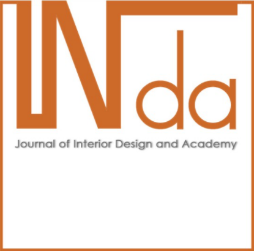 To give publishable approval to the manuscript that has been prepared for publication,To accept that the study was researched, discussed, and concluded according to scientific and ethical rules, thus being responsible for the whole study.People who do not meet the specified contribution criteria should be specified under the Acknowledgment title at the end of the article.CONFLICT OF INTEREST DECLARATIONA conflict of interest occurs when an individual’s objectivity is potentially compromised by a desire for financial gain, prominence, professional advancement or a successful outcome. The journal requires authors to declare all potential conflicts of interest.The authors whose names are listed above, certify that they have no affiliations with or involvement in any organization or entity with any financial interest, or non-financial interest in the subject matter or materials discussed in this article. The authors whose names are listed above, the following details of affiliation or involvement in an organization or entity with a financial or non-financial interest in the subject matter or materials discussed in this articleAuthors with a Conflict of InterestWhen there is conflict of interest, specify the company title and the relationship with the author.Corresponding AuthorName: ………………………………………………………………………………………………………………………............................E-mail: ………………………………………………………………………………………………………………………………….................Date: ………………………………………………………………………….............................................................................Signature: …………………………………………….............................................................................................Additive TypeExplanationContributing Authors(Example/ Yılmaz D.)IdeaCreating ideas or hypotheses for research and / or articleDesignDesigning or planning methods to achieve resultsInspectionSupervision and responsibility of the organization and course of the articleResources and FundingProviding the personnel, space, financial resources, tools, and equipment necessary for the researchMaterialsProviding the material used in the researchData Collection and Processing Taking responsibility for collecting, conducting surveys, monitoring, organizing and reporting data necessary for researchAnalysis and InterpretationTaking responsibility for the explanation and presentation of the findingsLiterature SearchTaking responsibility for resource scanningWritingTaking responsibility for the creation of the entire article or main sectionsCritical ReviewTo re-evaluate the work, not only in terms of spelling and grammar but also in terms of scientific content, before submitting the manuscriptAuthorName – SurnameDetails of the conflicts of interestSignature